Math for Monday April 27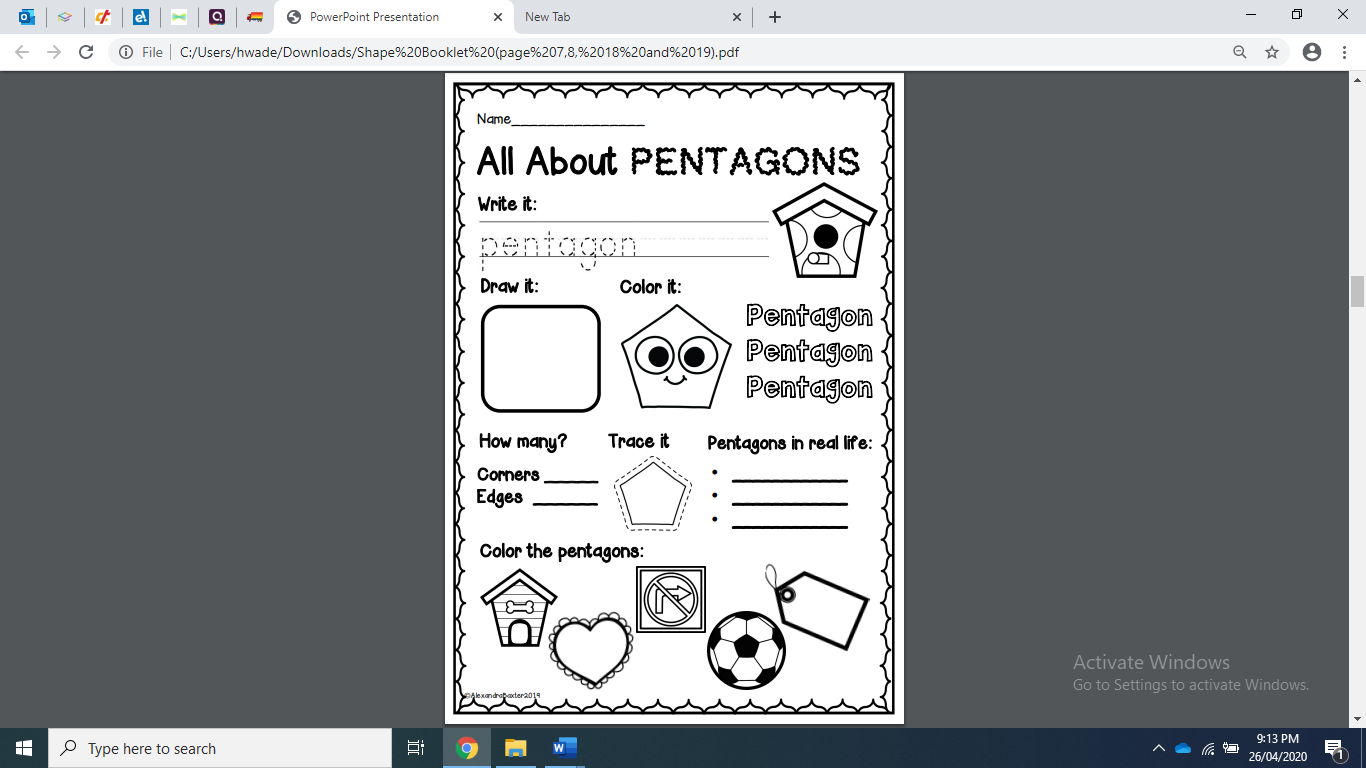 Math for Tuesday April 28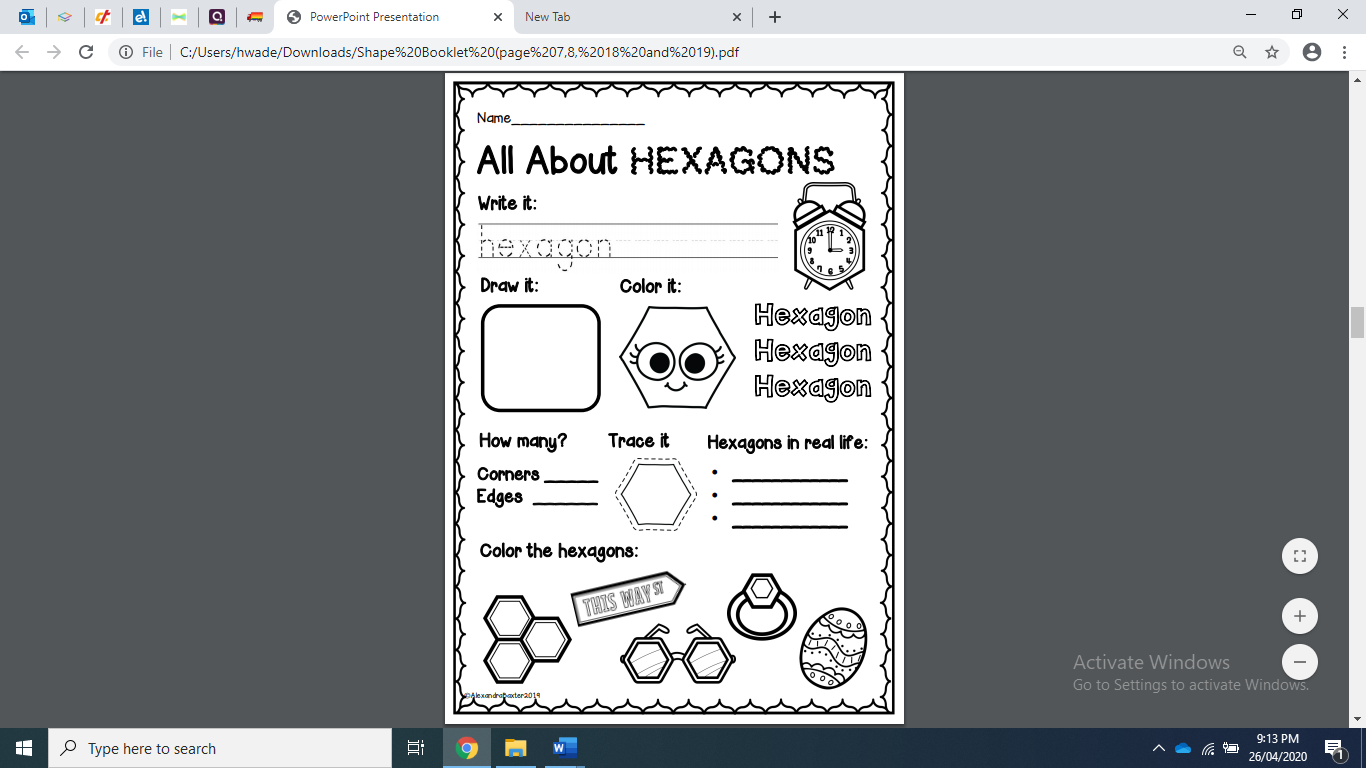 Math for Wednesday April 29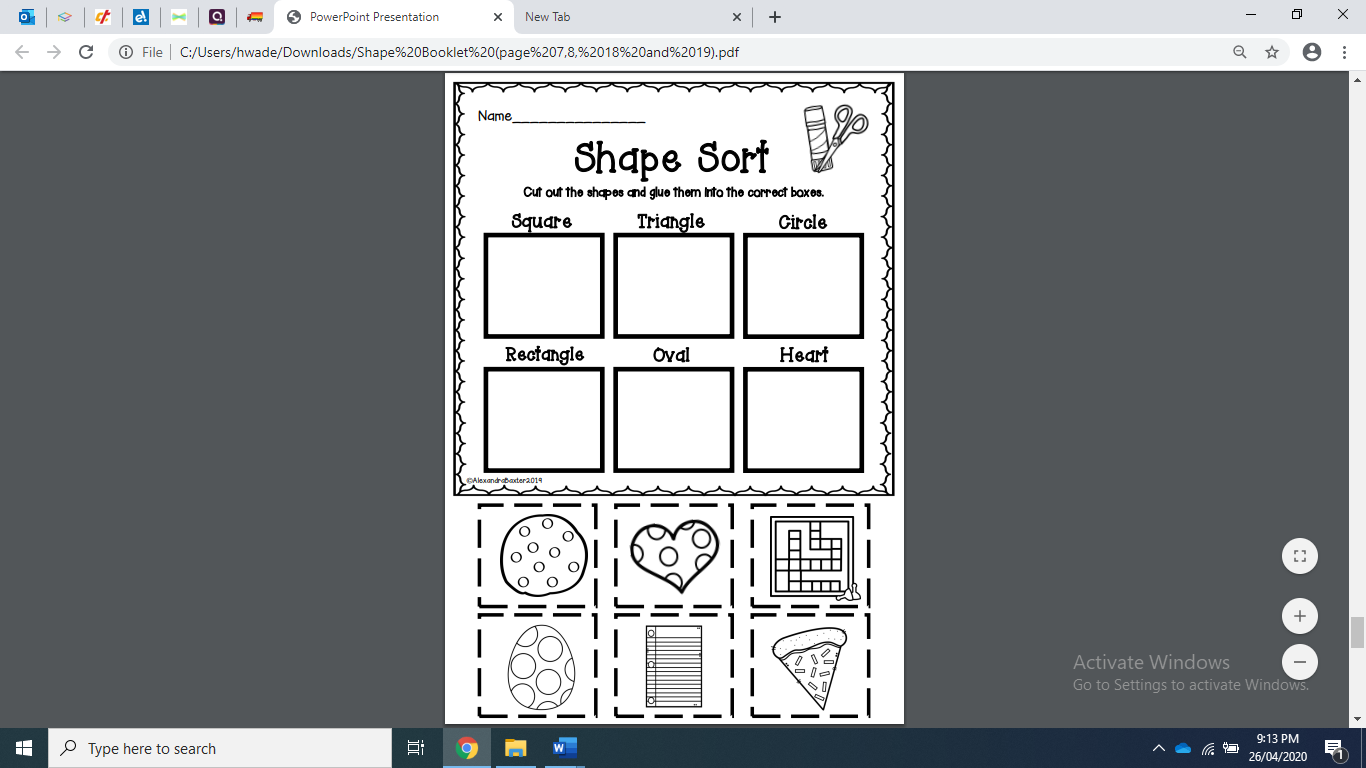 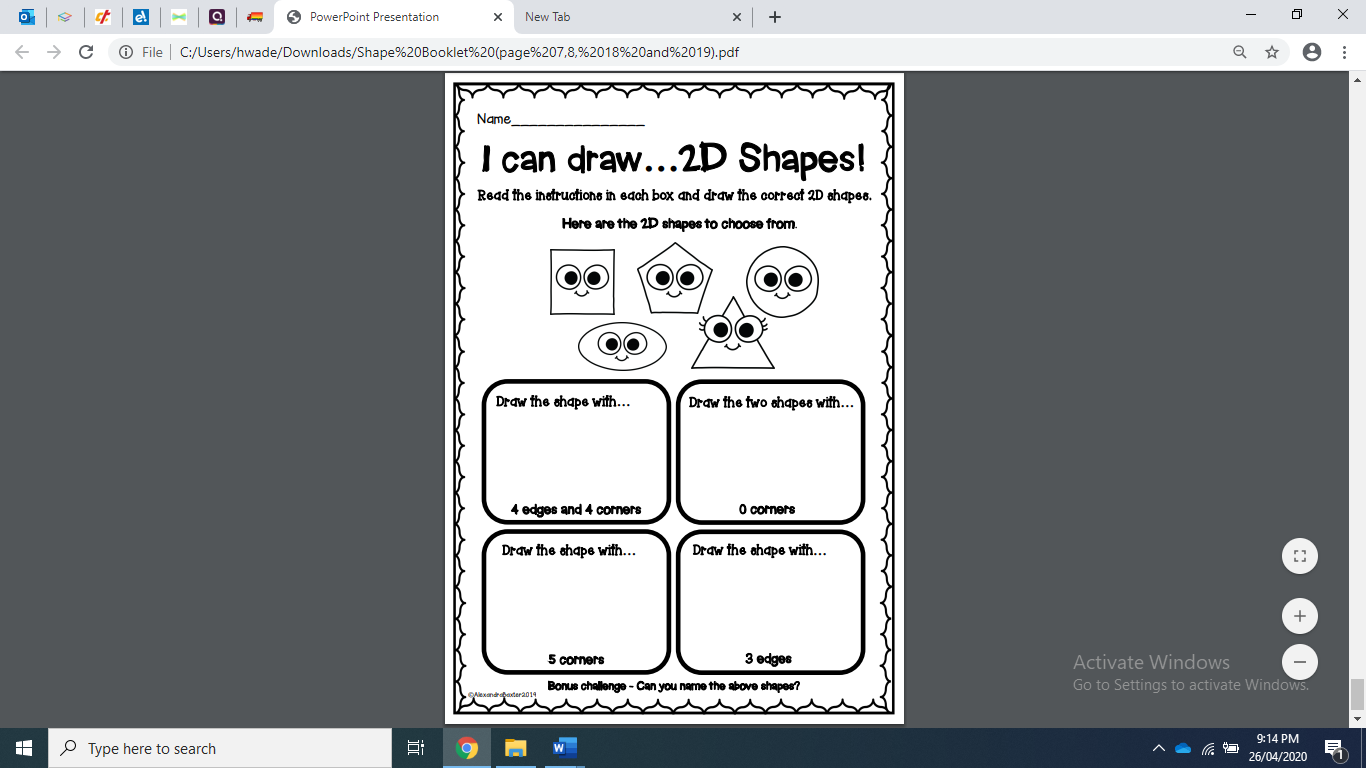 